Pitt County 4-H Summer Fun 2019 Registration FormCamper Information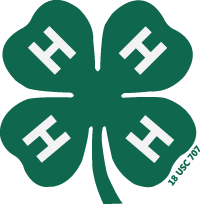 Race     African American                     White                    Hispanic                  American Indian/Alaskan    Asian                                        Native Hawaiian/Pacific Islander                   Other * This information is required for all federally assisted programs and is solely used for the purpose of determining compliance with the Federal Civil Rights laws. Your responses will not affect consideration or registration. By providing this information, you will assist us in assuring that this program is administered in a nondiscriminatory manner.Parent/Guardian InformationAdditional Emergency Contact InformationStatement4-H Summer Programs are open to the public and filled on a first-come, first serve basis. Camper is not registered until all forms and fees have been processed. Fees are nonrefundable unless the camp is canceled. Participants are required to adhere to the NC 4-H Code of Conduct and complete a medical and informed consent for treatment form. Participants are not allowed cell phones, iPads, etc during camp sessions. The adult(s) in charge will have access to a phone in case of emergency.Media ReleaseYes____  No____ 4-H may take photographs and/or videos of my child for use in 4-H and other NC Cooperative Extension educational promotional, and/or marketing materials. No individual names, addresses, or telephone numbers will be published within these materials. Photos will also be accessible on the Pitt County 4-H Facebook page: https://www.facebook.com/PittCounty4H/ Signature ___________________________________________   Date: __________________________Please check beside the camp you are registering for: Checks should be made payable to: ‘Pitt County Mutual’Please mail registration and payment to:Pitt County 4-H403 Government Circle Suite 2Greenville, NC, 27834Name: Age:Birthday:   Male:_______   Female:___________Are you a 4-H’er: Yes______    No_____Are you a 4-H’er: Yes______    No_____Name: Relationship:Phone Number:Email: Name: Relationship:Phone Number:Email:Camp NameAgeDateCostPlease CheckBetsy Jeff Penn 4-H Residential Camp 8-14August 4-9th$400.00Cooking 1019-12June 18&19$25.00Cloverbud Cooking5-8June 20&21$20.00Goat Camp 15-12  June 24-27: 8:30am- 11:30am $60.00Goat Camp 25-12  June 24-27: 1:00pm- 4:00pm$60.00Lamb Camp 15-12  June 24-27: 8:30am-11:30am$60.00Lamb Camp 25-12  June 24-27: 1:00pm- 4:00pm$60.00Fishing For Fun8 & upJuly 2$10.00Farm to Kitchen Camp9 & upJuly 15-19$ 75.00Lego Robotics Camp 15-8July 30 $25.00Lego Robotics Camp 25-8July 31$25.00Lego Robotics Camp 39-12August 1$25.00Busy Bee Camp6-12August 2$10.00Kindergarten Camp5-8  August 12&13$20.00Hand Sewing7 and upAugust 5$15.00SEW much Fun9 & upAugust 6-7$ 30.00Baking Camp9 & upAugust 8-9$ 20.00Island Adventures STEM Camp9 & upAugust 14-16$ 30.00Total: 